                     Langley First School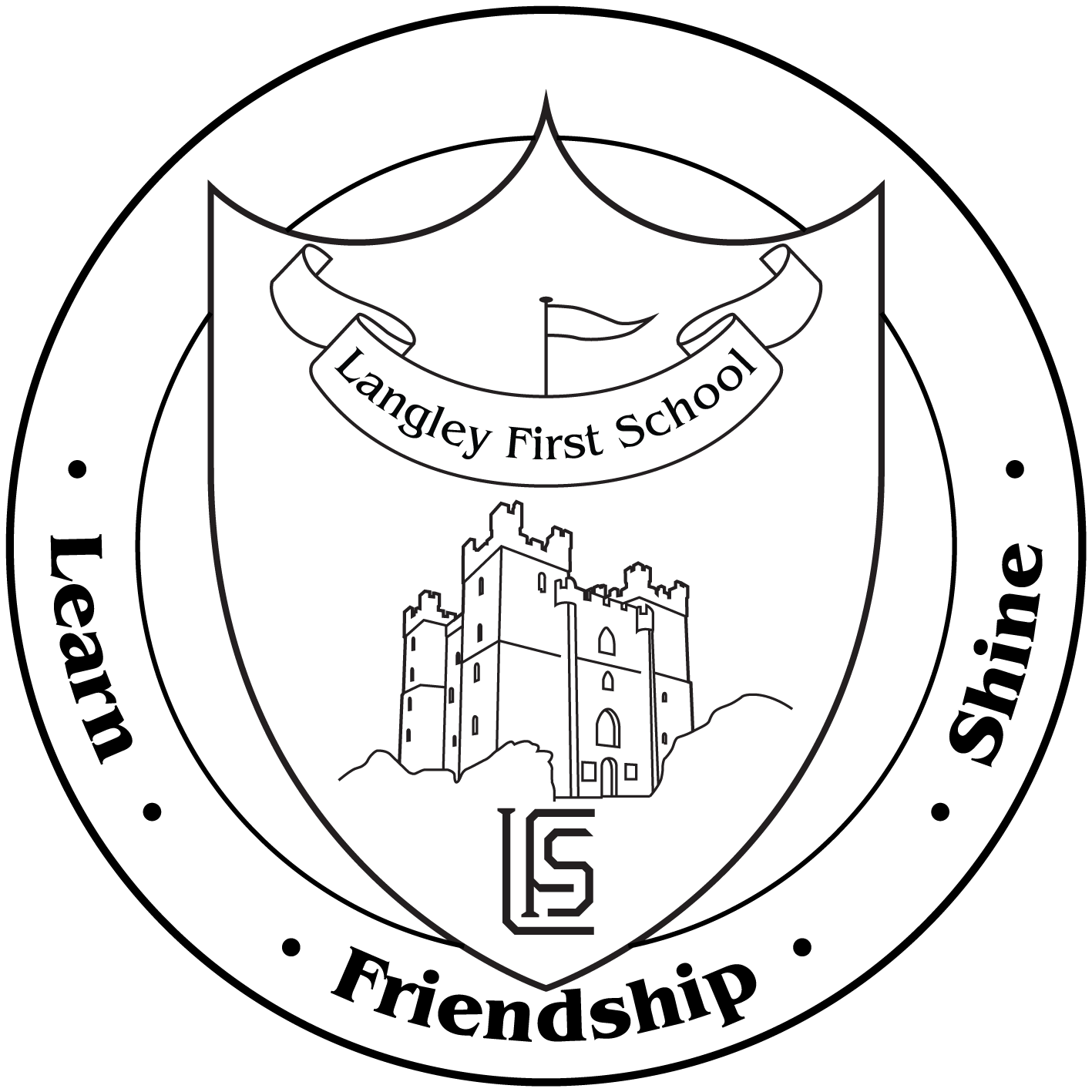 Dear Parent/Carer You may be aware that the laws governing data protection are about to change. Under the new legislation we are required to obtain parental consent (opt in) for a number of facilities and activities in school. We would be grateful if you could please complete the below consent form and return it by Monday 6th July.  If you have more than one child currently attending the school, please complete a separate form for each of your children. Further information on each of the items listed is provided at the end of this form. Our Privacy Notice is attached and the latest version can be downloaded on our website at LangleyFirst.org.ukWhat you are consenting to: The school would like to take and use the information from your child’s fingerprint for the purpose of providing your child access to the cashless catering system. Written consent must be provided by at least one parent. This can be overridden if the other parent objects in writing. This permission is valid from the date that is highlighted and will be reviewed annually  You can withdraw your consent at any time by making written notice to the school. Local School Trips and Sports Activities Consent form During the academic year, your son/daughter may be involved in a number of local visits and sports activities/clubs. These visits may be organised by various departments in the school and sports activities/clubs arranged by the PE department. We must obtain parental/guardian/carer permission for your child to participate. If this consent is not provided then your child will not be able to participate in any of these off site activities. Your assistance in completing this process will be appreciated. Any changes in your child’s health must be highlighted to the school at the earliest convenience in writing. This consent is valid indefinitely from the date that the form is signed. Consent can be withdrawn at any point; this must be done in writing to the school. What you are consenting to: I understand that my child may leave the school premises for local trips and sporting activities/clubs and give my consent for my child to participate in these activities. Can participate in local visits and activities/clubs. Can be transported in the school minibus / private vehicle of staff / taxi / volunteers supervising the visit, if required. Is in good health and is fit to participate in these activities/clubs. Can receive medical treatment as necessary. This permission is valid from the date that is highlighted and will be reviewed annually  Photograph Consent What you are consenting to: Photographs and video images are occasionally taken for the purpose of our school displays and sometimes in other printed publications, such as school prospectus. We may also use them on our school social media sites, local press and Local Authority. If a photograph of an individual pupil is used, we will not use the name of that child in the accompanying text. If a pupil is named in the text, we will not use a photograph of that child to accompany the article. From time to time, our school may be visited by the media, Local Authority press team who will take photographs or film footage of a high profile event. Children may appear in these images, which will sometimes be published in local or national newspapers, or on approved websites. To comply with GDPR, we need your permission before we can photograph or make any recordings of your child.You are free to change your preferences for your child at any time. If so please contact the school office for the appropriate form.I agree to inform the school of changes to relevant personal information  Local School Trips and Sports Activities ConsentI give my consent for my child to attend local school trips and sports fixturesI consent and wish to Opt in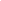 No, I do not consent and wish to opt out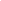 Photograph ConsentImages of my child being used for school publications for students being distributed on DVD, CD or through other secure internal electronic systems (for teaching or display purposes). Not available publicly beyond the participants.I consent and wish to Opt in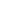 No, I do not consent and wish to opt out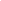 Images of my child being used on the school’s website, App, social media, newsletters, prospectuses, local press, Local Authority or trusted third party marketing. Available publicly.I consent and wish to Opt in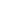 No, I do not consent and wish to opt out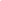 Signed : Parent / Carer Date : 